Alt/Cuntas 2013 (15 Líne/90-100 focal)     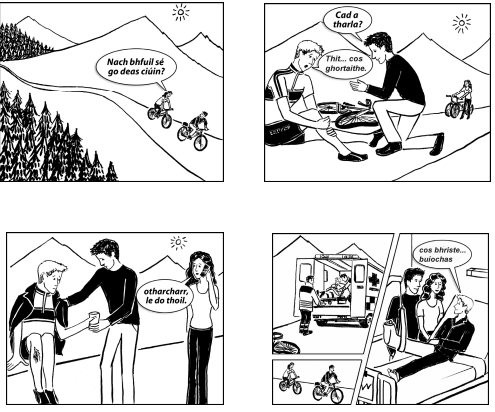 Is tusa Nuala nó Seán, duine de na daoine óga atá sna pitctiúit thíos. Scríobh síos an scéal atá léirithe sa tsraith pictiúr. Is tusa atá ag insint an scéil.Translate the following sentences.  (40 marc)Pictiúr 1:One day, the sun was shining and me and Seán went cycling in the mountains. ______________________________________________________________________________________________________________________________________________________It was nice and quiet and the craic was ninety.______________________________________________________________________________________________________________________________________________________Pictiúr 2:Then, we saw a man on the road. 	He fell from his bike and his leg was injured.______________________________________________________________________________________________________________________________________________________Pictiúr 3:Seán got water for him and he put a coat on him.___________________________________________________________________________His leg was bleeding.___________________________________________________________________________I rang the ambulance.___________________________________________________________________________Pictiúr 4: After a while, the ambulance came.___________________________________________________________________________The doctor put the man in the ambulance.______________________________________________________________________________________________________________________________________________________Me and Seán left and we went to the hospital.______________________________________________________________________________________________________________________________________________________The man said “I broke my foot, thanks be to God and thank you very much”._________________________________________________________________________________________________________________________________________________________________________________________________________________________________